To whom it may concernDear Sir/ Madam,I am, (your full name), following up in regard to my Certificate of Employee Information Report. Please find my Company details as under,Company Name:Social Security Number:Company address:The Employee Information Report was filed on dd/mm/yy.Kindly update with the status of the same.Thanking you.Yours faithfully,(Your full name)(your address)(Your contact number)(your email id)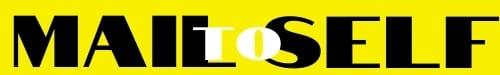 